Does the content and source credibility of health and risk messages related to nicotine vaping products have an impact on harm perception and behavioural intentions? A systematic reviewDaniel A Erku1, 2, 3, Linda Bauld4, Lynne Dawkins5, Coral E Gartner6, 7, Kathryn J Steadman3, Seth M Noar8, Shakti Shrestha3 and Kylie Morphett61Centre for Applied Health Economics, Griffith University, Nathan, QLD, Australia2Menzies Health Institute Queensland, Griffith University, Gold Coast, QLD, Australia3School of Pharmacy, The University of Queensland, 20 Cornwall Street, Woolloongabba 4102, QLD, Australia 4Usher Institute and SPECTRUM Consortium, College of Medicine and Veterinary Medicine, University of Edinburgh, Teviot Place, Edinburgh EH8 9AG Edinburgh, Scotland5Centre for Addictive Behaviours Research, School of Applied Sciences, London South Bank University, 103 Borough Road, London6School of Public Health, The University of Queensland, Herston Road, Herston 4006, QLD, Australia7Queensland Alliance for Environmental Health Sciences, The University of Queensland, 20 Cornwall Street, Woolloongabba 4102, QLD, Australia8Hussman School of Journalism and Media, University of North Carolina at Chapel Hill, Chapel Hill, NC  27599-3365.Running head: Communicating health risks of nicotine vaping productsWord count: 4,300Competing interest: LD has provided consultancy for the pharmaceutical industry relating to the development of smoking cessation products. All other authors declare that there is no actual or potential conflict of interest.AbstractAims: To systematically review the literature on (1) whether and how various risk messages about nicotine vaping products (NVPs) alter harm perception and behavioural intentions of smokers and non-smokers and (2) how trust in sources of NVP risk communication affects message reception and behavioural intentions.Methods: Seven electronic databases and reference lists of relevant articles were searched for articles published up to April 2020. Experimental and quasi-experimental studies on message effects and cross-sectional studies on source credibility were included. The Newcastle-Ottawa Scale and the Evidence Project Risk of Bias Tool were employed to assess the quality of observational and intervention studies, respectively. For each outcome variable, we indicated whether there was an effect (as a ‘yes or ‘no’) and employed effect direction plots to display information on the direction of effects.Results: Nicotine addiction messages resulted in greater health and addiction risk perceptions, relative risk messages comparing the health risks of NVPs to cigarette smoking increased the perception that NVPs are less harmful than combustible cigarettes, and a nicotine fact sheet corrected misperceptions of nicotine and NVPs. Smokers’ intention to purchase, try or switch to NVPs was higher when exposed to a relative risk message and lower when exposed to nicotine addiction warnings. Trust in NVP risk information from public health agencies was associated with lower odds of: i) NVP use and ii) perceiving NVPs as less harmful, whereas those who trusted information from NVP companies were more likely to perceive NVPs as less harmful than combustible cigarettes. Conclusions: Relative risk messages may help improve the accuracy of harm perceptions of nicotine vaping products and increase smokers’ intentions to quit smoking and/or to switch to vaping, although the literature is nascent. Introduction Tobacco use remains a leading cause of preventable death and disease globally.1 While nicotine is the highly addictive substance found in tobacco,2 its role in causing smoking-related diseases such as cancer and respiratory diseases is minimal. Rather, most of these smoking-related diseases are the consequence of exposure to harmful constituents in tobacco smoke. Even where nicotine has been suggested to play a role in adverse health effects (e.g. cardiovascular events), the risk of using nicotine replacement therapy is much less than that of continuing to smoke.3 The relative safety of tobacco and nicotine products can thus be put in the context of a continuum of risk based on product constituents and mode of nicotine delivery. Combustible tobacco products are the most dangerous nicotine delivery systems as the smoke contains thousands of harmful and potentially harmful chemicals. On the other hand, licenced nicotine replacement therapies (NRTs) are the least harmful, and their safety and efficacy has been extensively investigated.4 All other nicotine containing products including smokeless tobacco and nicotine vaping products (NVPs) fall between combustible cigarettes and NRTs on the continuum of risk.5,6 Consumer knowledge and perceived risk of various tobacco and nicotine products can play a fundamental role in motivating smokers to quit and reducing smoking uptake. Absolute risk messages provide information about the risks of NVPs independently of other products.7 For example, one study compared NVP warning labels that contained text-only warnings about health effects or potential for addiction, versus those with a pictorial representation of the risk (e.g. ‘E-cigarettes contain harmful chemicals’) and found that pictorial labels about health effects resulted in greater intention to quit vaping amongst participants who used NVPs.8 A number of studies have reported that a considerable proportion of smokers and the public lack knowledge about the relative safety of NVPs compared with cigarettes, or believe NVPs are equally as harmful as combustible cigarettes.9-11 Similar misperceptions have been reported for nicotine in general, with a belief that nicotine is responsible for most smoking-related morbidity and mortality.12 A number of authoritative evidence reviews13-15 now strongly point to NVPs potentially playing an important a role in reducing the harm from tobacco use by reducing exposure to toxicants. However, NVP use could also result in net public health loss if smokers engage in dual use and it deters them from quitting smoking completely, if non-smoking youths engage in persistent long-term use, or if it results in initiation of smoking among non-users or relapse in former smokers.15 Thus, there is an urgent need for optimal messaging about NVPs to discourage access to and uptake by youth and non-smokers, while encouraging smokers who are unable or unwilling to quit smoking to switch to NVPs.There is substantial evidence demonstrating how health risk communication (e.g., health warnings, communication campaigns) reduces tobacco use by influencing  knowledge, beliefs, and behaviour.16-18 For instance, warning labels that describe the harmful effects of tobacco products using text and/or pictures are important health communication tools to increase knowledge about the dangers of smoking. They are also effective in reducing smokers’ desire for cigarettes, promoting smoking cessation, preventing relapse in former smokers,19 and discouraging people from initiating smoking.20-22 Risk communication is complicated by the need to discourage uptake amongst some populations (non-smokers, young people), while providing accurate information about risk reduction in other populations (current smokers). While the existing literature on methods of communicating about combustible cigarette risks is broad, data regarding health risk communication for non-combustible tobacco products is still emerging. Ross et al. (2017)23 conducted a systematic review of health communication for non-cigarette tobacco products (last search in May 2016) and concluded that more research is needed in this area, particularly for novel nicotine delivery products such as NVPs. A number of studies have since been published that have explored the impact of various health warnings (with diverse design features, content, and delivery modes), or public education for NVPs on user’s perceived harm and intention to use and/or switch to NVPs.24-28 In addition to the message content and design features, the credibility or trustworthiness of the message source affects message reception, thereby influencing attitudes and behavioural intentions.29 This is particularly important with new or evolving products such as NVPs, for which consumers lack adequate knowledge and/or experience to assess the risks, and thus may be more reliant upon the risk assessments of health agencies and experts in the field than for other more familiar products. The aim of this systematic review is to comprehensively examine whether and how various risk messages about NVPs alter harm perceptions and behavioural intentions of smokers and non-smokers. We also examined how trust in sources of NVP risk communication affects message reception and behavioural intentions. Identifying what NVP health communication strategies are effective (and ineffective) is vital to inform policies, highlight gaps in the current literature, and guide future research.MethodsThis review was conducted in accordance with the Preferred Reporting Items for Systematic Reviews and Meta-Analyses (PRISMA) guideline30 and the study protocol was registered with PROSPERO (CRD42020166645).Data sources and search strategyWe searched seven electronic databases (PsycINFO, PubMed, EMBASE, Web of Science, Communication & Mass Media Complete, CINAHL, and Google scholar) for studies that assessed content, format, and source of NVP-related message (such as warning labels, absolute and relative risk messages) in relation to harm perception and behavioural intentions. This was followed by complementary searches including forward and backward citation searches of included articles, and Google searches to further locate eligible articles that were not identified in the database searches. The keywords used in the search strategy were built on three key concepts (risk communication, perception, and nicotine products), and tailored to each database (Table 1). Boolean operators and truncations varied depending on the database. The search included articles published in English language from 2003 (to cover the literature from when NVPs first entered the market) to the 23rd of April, 2020. [Table 1]Eligibility screeningStudies were included if they were: 1) randomized controlled trials, experimental or quasi-experimental (pre-post) studies that tested health messages regarding NVPs (e.g. health warnings, absolute and relative risk messages) and included harm perception and/or behavioural intentions as an outcome, or 2) quantitative studies that evaluated the level of trust in sources of risk messages about NVPs. We excluded: 1) quasi-experimental studies that showed participants NVP-related health messages without a control condition, and 2) observational studies that asked people to report on NVP-related health messages they had been exposed to outside of a research environment. Conference or dissertation abstracts without the full text available for retrieval (after contacting authors) were also excluded. The articles identified were then exported to COVIDENCE (Veritas Health Innovation Ltd), and two independent reviewers screened all titles, abstracts and full texts based on the eligibility criteria. Any discrepancies or disagreements between reviewers were resolved through discussion to reach consensus. The detailed search strategy and eligibility screening is presented in Figure 1.Quality appraisal Quality appraisal tools were employed for this review to interpret the findings in light of the quality of the included articles, rather than as an inclusion criteria. We employed the Newcastle–Ottawa Scale for observational studies,31 and the Evidence Project Risk of Bias Tool32 to assess study rigor for both observational and intervention studies. The latter tool, developed by a collaboration between researchers from the Medical University of South Carolina and the Johns Hopkins Bloomberg School of Public Health,32 consists of eight items (scored as ‘Yes’, ‘No’ or ‘Not Applicable’): three items regarding the study design (presence of cohort, control or comparison group, and pre-post intervention data), and the remaining six items consider the study rigor (random assignment of participants to the intervention, random selection of participants for assessment, follow-up rate of 80% or more, comparison groups equivalent on sociodemographic variables, and comparison groups equivalent at baseline on outcome measures).[Figure 1]Data extraction and synthesisTwo reviewers independently extracted detailed information about the study characteristics (such as publication details, country, study design, sample size, risk of bias etc.) and key study findings from each included study using a standardized abstraction form, which was developed a priori. A third reviewer resolved any disagreements. Key findings were extracted and grouped into subcategories according to the Message Impact Framework (MIF). The framework describes factors contributing to health message effectiveness16,33, and draws on communication and psychological theory and prior research on tobacco prevention and control. The framework includes six main categories: (1) attention or recall, (2) warning reactions (i.e., credibility, cognitive elaboration or processing messages by thinking critically, emotional responses, and believability), (3) social interactions (e.g., talking to others about the message), (4) knowledge, attitudes and beliefs, 5) behavioural intentions (i.e., intentions to purchase or use NVPs, to quit smoking or switch to NVPs etc.), and (6) behaviour (e.g., NVP use). In addition, perceived message effectiveness was also examined. Definitions of all outcome variables are summarised in Table 2. Meta-analysis was not feasible because of study heterogeneity in terms of study design, message manipulations, and outcome measurement. Rather, we narratively synthesised and reported the findings according to the Synthesis Without Meta-analysis (SWiM) reporting guideline (see supplementary file 1). We employed vote counting based on direction of effect as a standardised metric to synthesise and compare the number of effects showing benefit (i.e. intended outcome) to the number of effects showing harm (i.e. unintended outcome) for a particular outcome measure. This method of synthesis was deemed appropriate as there was no consistent effect measure or data reported across included studies. For each outcome measure, a standardized binary metric (categorized as showing benefit or harm based on the observed direction of effect) was created, which were then compared and narratively summarised. Examples of ‘benefit’ of intervention (i.e. NVP-related health message) include increased intention among smokers to quit smoking or switch to NVPs, and increased perceptions that NVPs are less harmful than cigarettes. Examples of ‘harm’ or unintended outcome of NVP-related health message include engaging or increased intentions to engage in dual use (both combustible cigarettes and NVPs) or to purchase NVPs among non-smokers. [Table 2] ResultsStudy characteristicsAfter removal of duplicates and publications that did not meet the inclusion criteria, a total of 31 articles were included7,8,24-28,34-57 (Table 3) reporting results from studies involving a total of 52,425 participants (ranging from 95 to 16,051). Twenty six of the included studies were experiments and the remaining were cross-sectional surveys. The studies were conducted between 2014 and 2020 and were either from the United States of America (88%) or the United Kingdom (12%). Participants in seven studies were young adults, and two studies either focused only on or reported only results for adolescents. Most studies reported on current cigarette (n=23) and NVP use status (n=17). [Table 3]The risk of bias of the 26 studies with an experimental design was assessed using the Evidence Project Risk of Bias Tool. All experimental studies had a control or comparison group, and seven studies included complete pre- and post-intervention data.26,36,39,40,44,47,54 While the majority of the studies (n=23) randomly assigned participants to an intervention, only five studies36,39,44,47,54 had a follow-up rate of more than 80%. All cross-sectional studies included had an overall quality of either average (score 5 out of 9)42 or above average (score ≥7 out of 9)35,48,50,57, according to the Newcastle-Ottawa scale. Details of the risk of bias assessment for included studies are presented in Supplementary file 2.Study findingsKey findings and outcome variables organised using the MIF (Figure 2) are summarised below. Where possible and relevant, we report details for samples stratified by various sociodemographic characteristics. For each outcome variable, we indicated (as ‘yes’ or ‘no’) whether there was an effect and employed effect direction plots to display information on the direction of effects. Supplementary file 3 summarises the direction of effects from experimental studies.[Figure 2]Type of message contentFindings from studies testing the effects of NVP health and risk messages were categorised by message content, with many studies reporting findings on multiple types of message content. The messages were categorised as: health effects (e.g. ‘E-cigarette aerosol may contain chemicals that are harmful to the lungs and are known to cause cancer’)8, addiction (e.g. ‘This product contains nicotine which is a highly addictive substance’)38, relative risk (e.g. ‘No tobacco product is safe, but this product presents substantially lower risks to health than cigarettes’)25, chemical constituents including nicotine (e.g. ‘Among other things, e-cigarettes contain nicotine, which is an addictive chemical’), and scientific uncertainty (e.g. ‘Not enough scientific evidence exists to say for sure how using electronic vaping products could affect your health in the short or long term’).50Attention and recallFour studies assessed attention and recall of the health warnings.7,8,41,47 A study conducted to examine the impact of varying NVP warning types (text warnings about nicotine addiction, health risks of use, or both health hazards and harms of use vs pictorial warnings)7 reported higher attention attraction for both text and pictorial warnings compared to control text about littering.7 With respect to varying label design features, participants reported greater attention and recall and lower perceived addictiveness when they viewed warning labels regarding nicotine addiction on red vs white backgrounds.41 Relative risk warnings resulted in lower message recall compared to standard warnings (‘absence of relative harm warning’).8 A study exploring the impact of a public education campaign about relative safety of NVPs (messages included ‘NVPs do not contain tobacco’ and ‘vaping is far less harmful than smoking’) reported that the awareness campaign was recognised by over a third of participants in a post-campaign evaluation.47Perceived message effectiveness and message reactionsComparative risk messages that emphasised the benefits of NVPs over cigarettes evoked less negative and more positive emotions, and were rated as more novel and effective in motivating switching from smoking to vaping53,55 compared with relative risk messages that highlighted the harms of continued smoking. However, both message types resulted in low message reactance.53 Both text and pictorial warnings emphasising nicotine addiction or health hazards of NVP use led to more negative affective reactions, such as fear, guilt, disgust, anxiety and sadness, and elicited greater anticipated message avoidance and message reactance compared with control text about littering.7 Pictorial warnings led to higher scores than text warnings in all of the above variables. Text warnings that stressed the health hazards of NVP use led to higher perceived message effectiveness, attention, anticipated social interactions, cognitive elaboration, and elicited more message reactance compared with the nicotine addiction text warnings.7One study8 reported that health warnings with the included comparative health message (‘NVPs may cause harm to health but are less harmful than cigarettes’) were perceived as less believable and credible in informing people about NVP health risks compared with a warning without the relative health statement. Exposure to both ingredient-themed (‘[NVPs] contain at least 10 toxic substances including lead and formaldehyde’) and tobacco industry-themed (‘Some [NVPs] are made by tobacco companies that have been convicted of fraud and racketeering’) warning statements were also associated with lower NVP cravings and susceptibility among current NVP users and smokers who experienced any craving.46Attitudes and beliefsOne study53 tested two types of comparative risk messages, one emphasising the benefits of NVPs compared with cigarettes (CR messages) and the other emphasising the harms of continued smoking while presenting NVPs as a safer alternative (‘CR-tobacco harm’ messages). While both CR and ‘CR-tobacco harm’ messages increased perceptions that NVPs are less harmful than cigarettes compared with control, CR messages reduced self-exempting beliefs and perceived risks of NVPs while ‘CR-tobacco harm’ messages led to greater self-efficacy to quit smoking.53 When combined with a nicotine fact sheet, CR messages produced higher levels of response efficacy and produced higher odds of people disagreeing with the false statement that nicotine is the main cause of smoking-related health problems compared to the other CR messages.55 A nicotine fact sheet alone also corrected misperceptions of nicotine and NVPs compared with control or no message conditions.49,52A small number of studies reported that the inclusion of graphic warning labels7,44 or combining graphic health warning and text warnings24 in NVP advertisements lowered positive attitudes towards NVPs. Viewing messages about scientific uncertainty surrounding NVPs in the form of a brief fact sheet about NVPs and additional text explaining the inconclusive body of literature resulted in lower ratings of perceived risk than viewing just the brief fact sheet about NVPs.43 Two studies25,38 demonstrated the effects of NVP warning variations (addiction warning vs relative risk message) on risk perceptions. In both studies, nicotine addiction warnings (‘This product contains nicotine which is a highly addictive substance. It is not recommended for non-smokers’) resulted in greater health and addiction risk perceptions whereas the relative risk messages (‘Use of this [NVP] product is much less harmful than smoking’) increased the perception that NVPs are less harmful than combustible cigarettes.25,38 Moreover, respondents who saw an addiction warning7 or tobacco industry-themed warning46 reported greater health-risk beliefs, but also rated NVPs as less addictive. Predictably, smokers perceived combustible cigarettes to be more harmful than NVPs when told that the amount of chemicals in cigarettes was higher than in NVPs.28 Non-smokers aged 30 or older who were exposed to a relative risk health message estimated NVP harm to be significantly lower compared to a message about exercise, diet and sleep.27 Behavioural intentionsSeveral studies assessed behavioural intentions including intentions to use/purchase NVPs (n=10), quit smoking (n=3), switch to NVPs (n=3) or engage in dual use (n=4). Smoker intention to purchase NVPs was lower when exposed to nicotine addiction warning statements [including those produced by Tobacco Products Directive (TPD)36 or US Food and Drug Administration (FDA)39], but increased when exposed to a relative risk message.38 Another study reported that participants exposed to text-based nicotine addiction warning messages alone reported significantly greater perceived risk and addictiveness of NVPs than an advertisement only and advertisements with nicotine addiction warning messages.40 The remaining studies8,27,41,43,45,49 found no association between message type and intention to purchase (or try) NVPs.A study exploring the impact of a public education campaign about relative safety of NVPs reported that the intervention was associated with an increase in smoker motivation to quit.47 Two studies found no association between message exposure (a targeted message stratified by smoker group51 and a nicotine education message49) and smoker intention to quit smoking. Exposure to relative risk messages (compared to control conditions such as a bottled water advert) was associated with higher intentions among smokers to switch from smoking to vaping.53,55 One study found no association of nicotine education messages with intentions to switch from smoking to vaping.49 There was no association between dual use intentions and relative risk message conditions or nicotine fact sheet messages,53-55 but perception about the presence of more chemicals in cigarettes (and thus greater harm) compared with NVPs was associated with increased intentions towards dual use NVPs and cigarettes.28Sources of NVP related health information and impact on risk perceptions Five cross-sectional surveys, all from the USA, assessed the levels of trust that consumers place in various information sources (such as public health agencies, the news media, and the tobacco and/or NVP industry) regarding NVPs and how trust was associated with risk perceptions and behavioural intentions. Respondents rated healthcare professionals (such as doctors, pharmacists) and government health agencies as the most trusted sources, whereas news media and entities with a commercial interest in NVPs (such as the NVP and tobacco industry, vape shop employees) were rated as less credible sources.35,42,50 However, those who had used NVPs reported significantly lower trust in public health agencies and higher trust in the NVP industry compared to never users,35 and these groups are more likely to be from racial/ethnic minority, low income, or low education groups.48,50 Trust in health information from public health agencies35 and religious organizations57 were associated with lower odds of: i) NVP use, and ii) perceiving NVPs as less harmful, whereas those who trusted information from NVP companies were more likely to perceive NVPs as less harmful than combustible cigarettes.35,48,57DiscussionPrincipal findingsIn this study, we systematically collected and synthesized published research on the association between various risk messages about NVPs, and credibility of sources of risk communication, with harm perception and behavioural intentions among smokers and non-smokers. According to the findings, nicotine addiction messages were associated with greater health and addiction risk perceptions, and relative risk messages were associated with increased perception that NVPs are less harmful than combustible cigarettes. In addition, a nicotine fact sheet (with or without relative risk messages) corrected misperceptions of nicotine and NVPs compared with control conditions. Exposure to relative risk messages were associated with higher intention to purchase (or try) NVPs, and/or to switch from smoking to vaping compared with a nicotine addiction warning (including those produced by TPD or FDA) or other message conditions. Trust in NVP risk information from public health agencies and religious organizations were associated with lower odds of both NVP use and perceiving NVPs as less harmful, whereas those who trusted information from NVP companies were more likely to perceive NVPs as less harmful than combustible cigarettes. There is a general consensus among public health experts and policymakers that more research into effective and accurate ways of communicating relative risks of NVPs compared with combustible cigarettes is needed.9,58 Governments in many countries are mandating nicotine addiction warnings on NVP packaging as a starting point for informing consumers about the potential risks of NVPs. Our findings suggest that although health warnings, such as those mandated by the US Food and Drug Administration and the European Union TPD, resulted in greater health and addiction risk perceptions, they also resulted in inadvertently deterring smoker intention to switch to vaping. Conversely, evidence from the few studies that have examined the impact of relative risk messages found that such messages increase the perception that NVPs are less harmful than combustible cigarettes, and increased smoker intention to switch from smoking to vaping. While addiction warnings are likely to increase misperceptions around NVP relative risk and decrease intentions to switch, ‘low risk’ messages could also have an unintended consequence of encouraging non-smokers to use NVPs. Therefore, embedding relative risk messages in standard warnings (e.g. nicotine addiction warnings) could be a sensible risk communication strategy. It is interesting to note that although inclusion of relative risk messages in warnings labels were not perceived as being less understandable than warnings labels without relative risk messages, and were not associated with higher NVP use intentions among non-smokers, they appeared to reduce recall of the message, and were perceived as less believable and credible compared with warning labels alone. This can be partially explained by the fact that: 1) shorter messages (such as those in warning labels) are easier to remember than relative risk messages presented within warning labels;59 and 2) participants may be familiar with the content of standard warning labels (e.g. nicotine addition, harms of smoking), and thus process messages based on pre-existing beliefs.Amid the ongoing debate surrounding NVPs, public trust in individuals and organizations responsible for public education and risk communication is paramount to ensuring that the public has evidence-based information to make informed judgments. Early findings suggest that racial/ethnic minority, low income, or low education groups are more trusting of NVP companies, and that this trust is associated with increased NVP use among non-users of NVPs, including young people. The content of future public education efforts regarding NVPs should take the target audience into consideration when preparing campaign materials. The positive impact of relative risk communications can also be greatly improved by accompanying messages with quantifiable evidence, and attributing the message to a credible public health organisation.29 Gaps and future directionsThis review identified several areas for future research. Firstly, NVP-related health messages should inform non-smokers about risks and discourage NVP use, while at the same time encouraging current and former smokers to switch to NVPs for harm reduction. Only a few studies included in our review have reported data on the unintended consequences of health messages on specific populations. Thus, evaluations of any NVP risk communications (both anti- and pro-NVP messages) need to explore whether these health messages result in unintended consequences (e.g. increased uptake of combustible cigarettes, engaging in long term dual use, enticing young people to take up vaping), and how different populations might be affected differently by these messages (e.g. youth vs. adult smokers). Future research should also explore the most appropriate design features for relative risk messages (e.g. wording, size, colour, location, formatting, and use of images) and the most effective way of embedding NVP warnings (such as nicotine addiction warnings) in order to maximize potential public health benefits while minimizing unintended consequences. Second, the majority of studies included in this review have primarily examined how variations in the warning message content affect consumer beliefs and behavioural intentions. However, variations to the design of NVP warnings (e.g., size and background colour) can also play a vital role in affecting how consumers respond to the messages. This is partially supported by early findings from one study41 that consumers are more likely to report visually attending to NVP warning labels on red versus white backgrounds. The optimal combination of label design features, however, remains to be developed and examined. Third, the negative correlation between trust in healthcare professionals and perceiving that NVPs are as harmful as combustible cigarettes highlights the need for training and educational support for healthcare professionals, enabling them to provide consistent and accurate messaging regarding NVPs. Fourth, as all studies come from either the USA or the UK, and there is a need for evidence from other countries with different regulatory landscapes as awareness of and perceptions about the relative harmfulness of NVPs is likely to be influenced by how a country regulates the sale and supply of NVPs. Findings from the International Tobacco Control Policy Evaluation (ITC) survey showed that: 1) awareness and use of NVPs are greater in countries with liberal approaches to the use and marketing of NVPs, such as the UK60, and 2) the perception that NVPs are less harmful than combustible cigarettes was considerably higher in the UK than in Australia, reflecting the UK’s less restrictive regulatory environment for NVPs.61 Furthermore, all of the studies on source credibility were conducted in the USA where public health agencies including the FDA have generally focussed on the potential risks of NVPs in their communications, whereas public health agencies in countries such as the UK (e.g. Public Health England) framed NVPs in a gain rather than loss context. Thus, the findings regarding source credibility might have been confounded by the content of the messages that are provided by the corresponding source. In general, there is a need for more studies on how health messages and source credibility impact tobacco and NVP use intentions, and long-term behaviour adjustments such as quitting smoking, switching to NVPs or engaging in dual use, for different populations.Strength and limitationsAlthough we have employed rigorous and standard approaches to summarise and present empirical data on NVP risk communication from the published literature, our review is not without limitations. First, the heterogeneity of included studies, and variations between study designs and outcome measures precluded us from conducting random effects meta-analysis. Although the same outcome measures were used by some of the studies, the study population, control group and/or intervention were too diverse to yield a meaningful summary estimate of message effects. Rather, we employed a narrative synthesis using direction of effect and vote counting as the standardised metric. We reported the findings according to the Synthesis Without Meta-analysis (SWiM) reporting guideline (see Supplementary file 1).62 However, as such methods only address the question “is there any evidence of an [intervention] effect?”, not “what is the average intervention effect?”, the findings should be regarded as signifying associations rather than a cause-effect relationship. Second, the exclusion of grey literature and the potential for publication (or reporting) bias in NVP research and the tobacco control area in general (e.g. possibility of bias introduced by failing to disclose conflicts of interest) may limit the generalisability of the findings. Third, although the content validity and inter-rater reliability of the Newcastle-Ottawa Scale has been established31, its validity has been questioned in the literature.63 However, given the lack of a single obvious tool for this purpose and because we found high agreement between reviewers in our appraisal, we are confident that the use of this tool in our evidence-based review is an acceptable and reliable method. The tool has also recently been applied successfully in other systematic reviews in this field64, and it is simple and easy to use.  Due to NVPs being a relatively new product, the area of research around NVP risk communication is still emerging. Findings from this review should, therefore, be interpreted in light of the current evidence base and be regarded as a snapshot in time, and it will be worthwhile to update this review as more studies are published.ConclusionsOur findings suggest that relative risk messages may help increase the accuracy of relative harm perceptions of NVPs compared with combustible cigarettes, and increase smoker intention to switch to vaping. However, when combined with standard warnings about nicotine addiction, they are associated with lower message recall, and are more likely to be perceived as less believable and credible in informing people about relative health risks. Future research examining the effects of NVP health messaging should explore the most effective way of pairing relative risk messages with standard warning labels in order to maximize potential public health benefits while minimizing unintended consequences. Future studies should also include multiple follow-up assessments, utilise validated and standardised tools for measuring risk perceptions, and monitor the type and frequency of nicotine product use. Generally, our review demonstrates a need for more experimental and longitudinal studies with larger and diverse samples in order to better understand what works most effectively in communicating NVP product risk to consumers and the public. Funding DAE was supported by University of Queensland (UQ) Research and Training Scholarship. No other financial support was gained to conduct this study.Author contributions: Daniel Erku: Conceptualization; Data curation; Formal analysis; Methodology; Roles/Writing - original draft; Writing - review & editing; Linda Bauld: Conceptualization; Data curation; Methodology; Project administration; Writing - review & editing; Lynne Dawkins: Conceptualization; Data curation; Methodology; Writing - review & editing; Seth Noar: Conceptualization; Methodology; Formal analysis; Writing - review & editing; Shakti Shrestha: Conceptualization; Methodology; Writing - review & editing; Kylie Morphett: Conceptualization; Data curation; Methodology; Supervision; Writing - review & editing; Coral Gartner: Conceptualization; Methodology; Supervision; Writing - review & editing; and Kathryn Steadman: Conceptualization; Data curation; Methodology; Supervision; Writing - review & editing. LegendsTable 1. Key wordsTable 2. Definitions of outcome variables according to the Message Impact Framework (MIF).Table 3. Characteristics of included studies (n=31)Figure 1. Preferred reporting items for Systematic Reviews and Meta-Analyses (PRISMA) flow diagramFigure 2. Message Impact Framework (MIF) summary of outcome variablesTable 1. Key words employed in the search strategyTable 2. Definitions of outcome variables according to the Message Impact Framework (MIF).Table 3. Characteristics of included studies (n=31)Abbreviations: CDC: Centers for Disease Control and Prevention; CS: cross-sectional survey; Exp: experimental design; FDA: the Food and Drug Administration; NA: not applicable; NVP: Nicotine vaping products; NR = not reported; NRT: nicotine replacement therapiesFigure 1. Preferred reporting items for Systematic Reviews and Meta-Analyses (PRISMA) flow diagram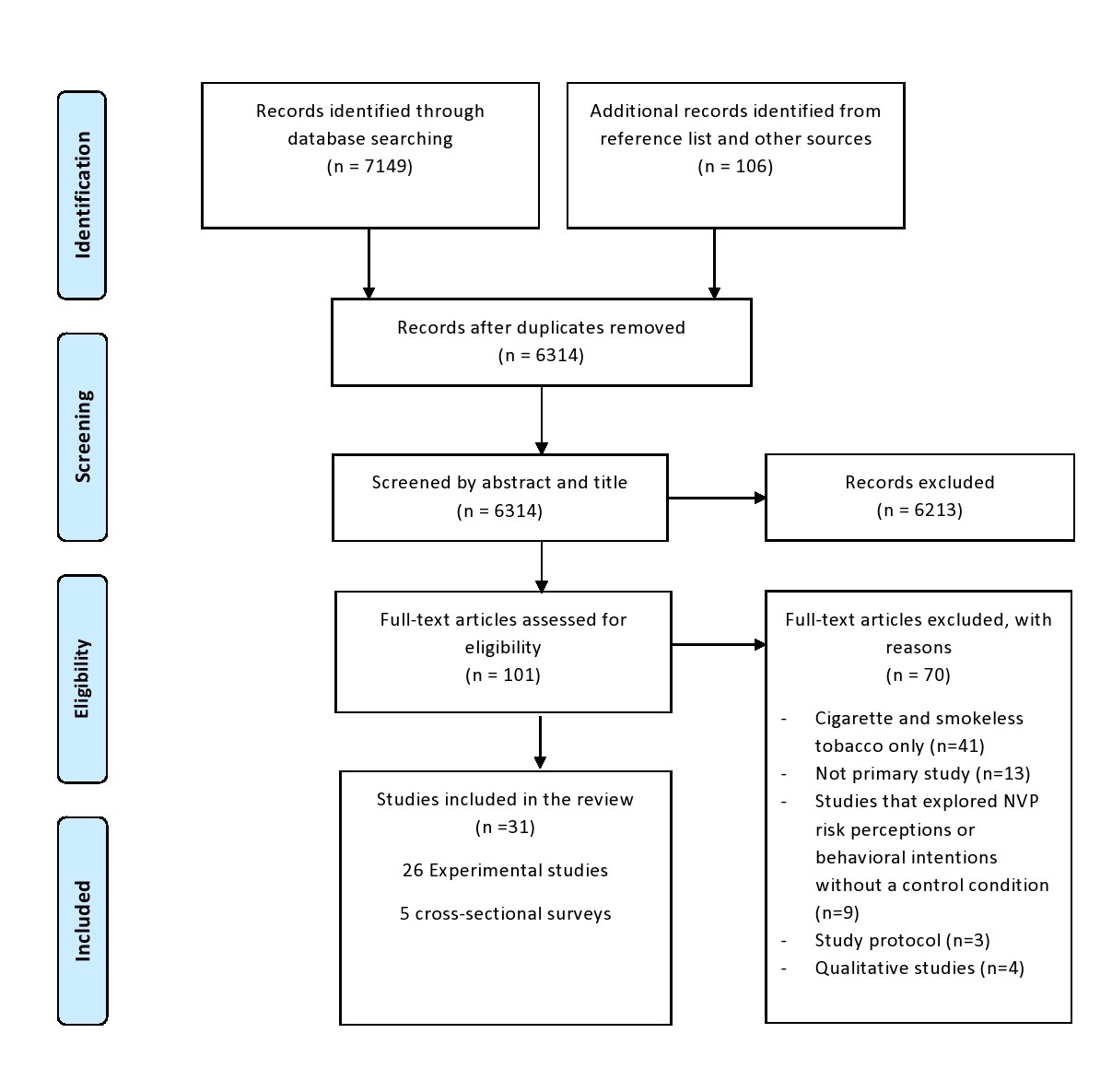 Figure 2. Message Impact Framework (MIF) summary of outcome variables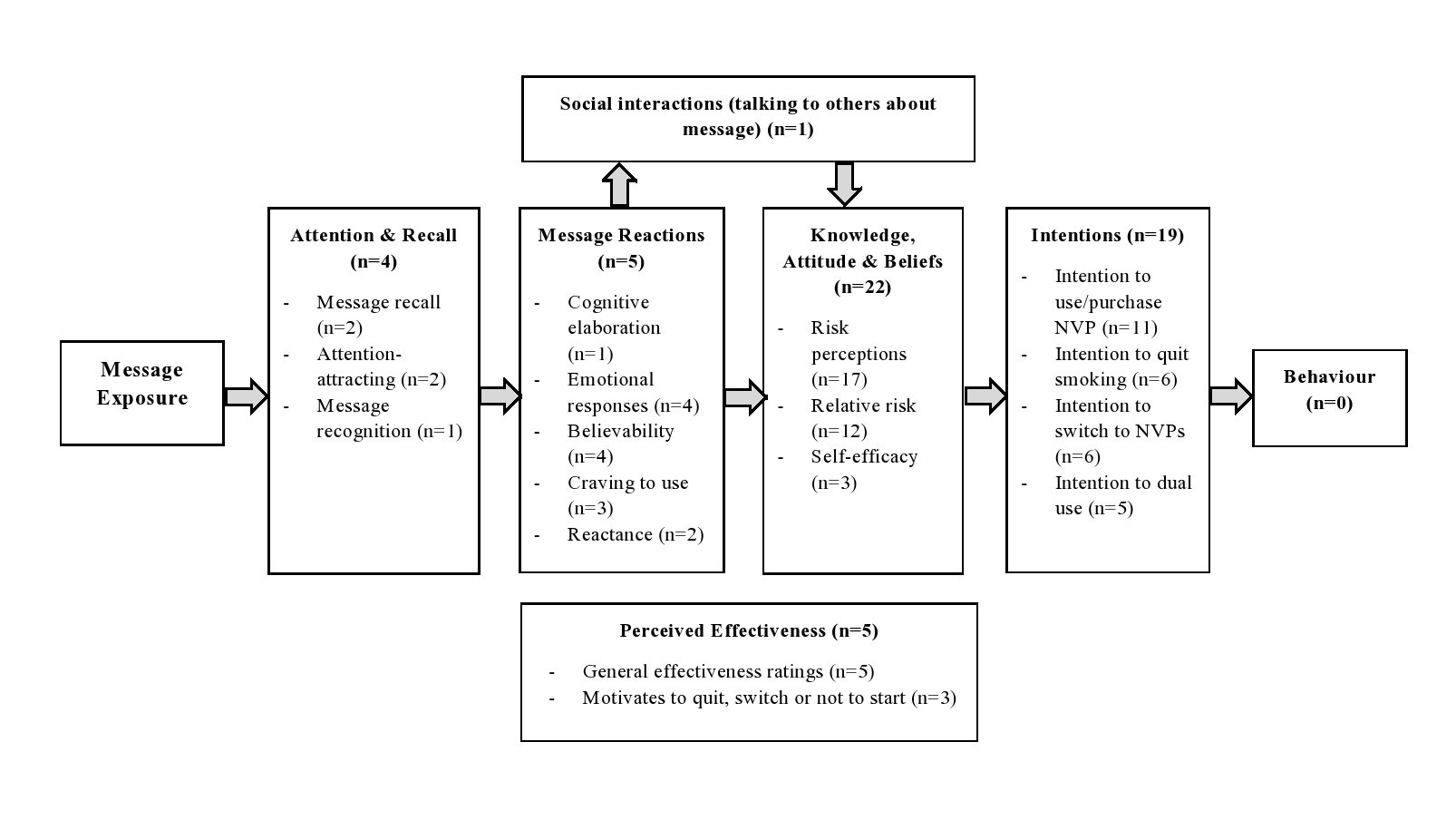 References1.	World Health Organization. WHO Report on the Global Tobacco Epidemic. WHO. https://www.who.int/tobacco/global_report/en/. Published 2019. Accessed May 1, 2020.2.	Benowitz NL. Nicotine addiction. New England Journal of Medicine. 2010;362(24):2295-2303.3.	Benowitz NL, Burbank AD. Cardiovascular toxicity of nicotine: implications for electronic cigarette use. Trends in cardiovascular medicine. 2016;26(6):515-523.4.	Hartmann‐Boyce J, Chepkin SC, Ye W, Bullen C, Lancaster T. Nicotine replacement therapy versus control for smoking cessation. Cochrane database of systematic reviews. 2018(5).5.	Abrams DB, Glasser AM, Villanti AC, Pearson JL, Rose S, Niaura RS. Managing nicotine without smoke to save lives now: evidence for harm minimization. Preventive medicine. 2018;117:88-97.6.	Hatsukami DK, Ebbert JO, Feuer RM, Stepanov I, Hecht SS. Changing smokeless tobacco products: new tobacco-delivery systems. American journal of preventive medicine. 2007;33(6):S368-S378.7.	Brewer NT, Jeong M, Hall MG, et al. Impact of e-cigarette health warnings on motivation to vape and smoke. Tobacco control. 2019;28(e1):e64-e70.8.	Wackowski OA, Sontag JM, Hammond D, et al. The Impact of E-Cigarette Warnings, Warning Themes and Inclusion of Relative Harm Statements on Young Adults’ E-Cigarette Perceptions and Use Intentions. International journal of environmental research and public health. 2019;16(2):184.9.	Huang J, Feng B, Weaver SR, Pechacek TF, Slovic P, Eriksen MP. Changing perceptions of harm of e-cigarette vs cigarette use among adults in 2 US national surveys from 2012 to 2017. JAMA network open. 2019;2(3):e191047-e191047.10.	Borland R, Cooper J, McNeill A, O'Connor R, Cummings KM. Trends in beliefs about the harmfulness and use of stop-smoking medications and smokeless tobacco products among cigarettes smokers: Findings from the ITC four-country survey. Harm reduction journal. 2011;8(1):21.11.	Wilson S, Partos T, McNeill A, Brose LS. Harm perceptions of e‐cigarettes and other nicotine products in a UK sample. Addiction. 2019;114(5):879-888.12.	Villanti AC, Byron MJ, Mercincavage M, Pacek LR. Misperceptions of Nicotine and Nicotine Reduction: The importance of public education to maximize the benefits of a nicotine reduction standard. Nicotine & Tobacco Research. 2019;21(Supplement_1):S88-S90.13.	McNeill A, Brose LS, Calder R, Bauld L, Robson D. Evidence review of ecigarettes and heated tobacco products 2018. A report commissioned by Public Health England. London: Public Health England; 2018.14.	Royal College of Physicians. Nicotine without smoke—tobacco harm reduction. London: RCP; 2016.15.	National Academies of Sciences Engineering and Medicine. Public Health Consequences of E-Cigarettes. Washington DC: The National Academies Press; 2018.16.	Noar SM, Hall MG, Francis DB, Ribisl KM, Pepper JK, Brewer NT. Pictorial cigarette pack warnings: a meta-analysis of experimental studies. Tobacco control. 2016;25(3):341-354.17.	Monárrez-Espino J, Liu B, Greiner F, Bremberg S, Galanti R. Systematic review of the effect of pictorial warnings on cigarette packages in smoking behavior. American Journal of Public Health. 2014;104(10):e11-e30.18.	Noar SM, Francis DB, Bridges C, Sontag JM, Brewer NT, Ribisl KM. Effects of strengthening cigarette pack warnings on attention and message processing: A systematic review. Journalism & Mass Communication Quarterly. 2017;94(2):416-442.19.	Partos TR, Borland R, Yong H-H, Thrasher J, Hammond D. Cigarette packet warning labels can prevent relapse: findings from the International Tobacco Control 4-Country policy evaluation cohort study. Tobacco control. 2013;22(e1):e43-e50.20.	Noar SM, Francis DB, Bridges C, Sontag JM, Ribisl KM, Brewer NT. The impact of strengthening cigarette pack warnings: Systematic review of longitudinal observational studies. Social science & medicine. 2016;164:118-129.21.	Emery LF, Romer D, Sheerin KM, Jamieson KH, Peters E. Affective and cognitive mediators of the impact of cigarette warning labels. Nicotine & Tobacco Research. 2014;16(3):263-269.22.	Hammond D, Fong GT, Borland R, Cummings KM, McNeill A, Driezen P. Text and graphic warnings on cigarette packages: findings from the international tobacco control four country study. American journal of preventive medicine. 2007;32(3):202-209.23.	Cornacchione Ross J, Noar SM, Sutfin EL. Systematic review of health communication for non-cigarette tobacco products. Health Communication. 2019;34(3):361-369.24.	Andrews JC, Mays D, Netemeyer RG, Burton S, Kees J. Effects of e-cigarette health warnings and modified risk ad claims on adolescent e-cigarette craving and susceptibility. Nicotine & Tobacco Research. 2019;21(6):792-798.25.	Berry C, Burton S. Reduced-risk warnings versus the US FDA-mandated addiction warning: the effects of e-cigarette warning variations on health risk perceptions. Nicotine & Tobacco Research. 2019;21(7):979-984.26.	Keating DM. Extending efforts to move cigarette and e-cigarette beliefs: Message exposure and belief structures. Journal of health communication. 2018;23(10-11):956-966.27.	Mumford EA, Pearson JL, Villanti AC, Evans DW. E-cigarette Beliefs: Testing a Relative Risk Message in a Representative US Sample. Tobacco Regulatory Science. 2019;5(2):115-123.28.	Pepper JK, Byron MJ, Ribisl KM, Brewer NT. How hearing about harmful chemicals affects smokers' interest in dual use of cigarettes and e-cigarettes. Preventive medicine. 2017;96:144-148.29.	Schmidt AM, Ranney LM, Pepper JK, Goldstein AO. Source credibility in tobacco control messaging. Tobacco regulatory science. 2016;2(1):31-37.30.	Moher D, Liberati A, Tetzlaff J, Altman DG, The PRISMA Group. Preferred reporting items for systematic reviews and meta-analyses: the PRISMA statement. PLoS Medicine. 2009;6(7):e1000097.31.	Wells GA, Shea B, O’Connell D, et al. The Newcastle-Ottawa Scale (NOS) for assessing the quality of nonrandomised studies in meta-analyses. The Ottawa Hospital research Institute. http://www.ohri.ca/programs/clinical_epidemiology/oxford.asp. Published 2008. Accessed November 23, 2020.32.	Kennedy CE, Fonner VA, Armstrong KA, et al. The evidence project risk of bias tool: assessing study rigor for both randomized and non-randomized intervention studies. Systematic reviews. 2019;8(1):3.33.	Francis DB, Hall MG, Noar SM, Ribisl KM, Brewer NT. Systematic review of measures used in pictorial cigarette pack warning experiments. Nicotine & Tobacco Research. 2017;19(10):1127-1137.34.	Berry C, Burton S, Howlett E. Are cigarette smokers’, E-cigarette users’, and dual users’ health-risk beliefs and responses to advertising influenced by addiction warnings and product type? Nicotine & Tobacco Research. 2017;19(10):1185-1191.35.	Case KR, Lazard AJ, Mackert MS, Perry CL. Source credibility and e-cigarette attitudes: implications for tobacco communication. Health Communication. 2018;33(9):1059-1067.36.	Cox S, Frings D, Ahmed R, Dawkins L. Messages matter: The Tobacco Products Directive nicotine addiction health warning versus an alternative relative risk message on smokers' willingness to use and purchase an electronic cigarette. Addictive behaviors reports. 2018;8:136-139.37.	Katz SJ, Lindgren B, Hatsukami D. E-cigarettes warning labels and modified risk statements: Tests of messages to reduce recreational use. Tobacco regulatory science. 2017;3(4):445-458.38.	Kimber C, Frings D, Cox S, Albery IP, Dawkins L. Communicating the relative health risks of E-cigarettes: An online experimental study exploring the effects of a comparative health message versus the EU nicotine addiction warnings on smokers’ and non-smokers’ risk perceptions and behavioural intentions. Addictive Behaviors. 2020;101:106177.39.	Lee H-Y, Lin H-C, Seo D-C, Lohrmann DK. The effect of e-cigarette warning labels on college students' perception of e-cigarettes and intention to use e-cigarettes. Addictive Behaviors. 2018;76:106-112.40.	Mays D, Smith C, Johnson AC, Tercyak KP, Niaura RS. An experimental study of the effects of electronic cigarette warnings on young adult nonsmokers’ perceptions and behavioral intentions. Tobacco induced diseases. 2016;14(1):17.41.	Mays D, Villanti A, Niaura RS, Lindblom EN, Strasser AA. The effects of varying electronic cigarette warning label design features on attention, recall, and product perceptions among young adults. Health Communication. 2019;34(3):317-324.42.	Owusu D, Weaver SR, Yang B, Ashley DL, Popova L. Trends in Trust in the Sources of Health Information on E-Cigarettes Among US Adults, 2015–2017. American Journal of Public Health. 2019;109(1):145-147.43.	Pepper JK, Squiers LB, Peinado SC, et al. Impact of messages about scientific uncertainty on risk perceptions and intentions to use electronic vaping products. Addictive behaviors. 2019;91:136-140.44.	Popova L, Ling PM. Nonsmokers’ responses to new warning labels on smokeless tobacco and electronic cigarettes: an experimental study. BMC public health. 2014;14(1):997.45.	Rohde JA, Noar SM, Prentice-Dunn H, Kresovich A, Hall MG. Comparison of Message and Effects Perceptions for The Real Cost E-Cigarette Prevention Ads. Health Communication. 2020;35:1-9.46.	Sanders‐Jackson A, Schleicher NC, Fortmann SP, Henriksen L. Effect of warning statements in e‐cigarette advertisements: An experiment with young adults in the United States. Addiction. 2015;110(12):2015-2024.47.	Tattan-Birch H, Jackson SE, Ide C, Bauld L, Shahab L. Evaluation of the impact of a regional educational advertising campaign on harm perceptions of e-cigarettes, prevalence of e-cigarette use, and quit attempts among smokers. Nicotine & Tobacco Research. 2019.48.	Vereen RN, Westmaas JL, Bontemps-Jones J, Jackson K, Alcaraz KI. Trust of Information about Tobacco and E-Cigarettes from Health Professionals versus Tobacco or Electronic Cigarette Companies: Differences by Subgroups and Implications for Tobacco Messaging. Health Communication. 2020;35(1):89-95.49.	Villanti AC, West JC, Mays D, Donny EC, Cappella JN, Strasser AA. Impact of Brief Nicotine Messaging on Nicotine-Related Beliefs in a US Sample. American journal of preventive medicine. 2019;57(4):e135-e142.50.	Weaver SR, Jazwa A, Popova L, Slovic P, Rothenberg RB, Eriksen MP. Worldviews and trust of sources for health information on electronic nicotine delivery systems: Effects on risk perceptions and use. SSM-population health. 2017;3:787-794.51.	Yang B, Liu J, Popova L. Targeted Versus Nontargeted Communication About Electronic Nicotine Delivery Systems in Three Smoker Groups. International journal of environmental research and public health. 2018;15(10):2071.52.	Yang B, Liu J, Popova L. Feeling Hopeful Motivates Change: Emotional Responses to Messages Communicating Comparative Risk of Electronic Cigarettes and Combusted Cigarettes. Health Education & Behavior. 2019;46(3):471-483.53.	Yang B, Owusu D, Popova L. Testing messages about comparative risk of electronic cigarettes and combusted cigarettes. Tobacco control. 2019;28(4):440-448.54.	Yang B, Owusu D, Popova L. Effects of a Nicotine Fact Sheet on Perceived Risk of Nicotine and E-Cigarettes and Intentions to Seek Information About and Use E-Cigarettes. International journal of environmental research and public health. 2020;17(1):131.55.	Yang B, Popova L. Communicating risk differences between electronic and combusted cigarettes: the role of the FDA-mandated addiction warning and a nicotine fact sheet. Tobacco control. 2019;28:tobaccocontrol-2019-055204.56.	Yang B, Spears CA, Popova L. Psychological distress and responses to comparative risk messages about electronic and combusted cigarettes. Addictive Behaviors. 2019;91:141-148.57.	Alcalá HE, Shimoga SV. It Is About Trust: Trust in Sources of Tobacco Health Information, Perceptions of Harm, and Use of E-Cigarettes. Nicotine & Tobacco Research. 2019;22(5):822-826.58.	Wackowski OA, Hammond D, O’Connor RJ, Strasser AA, Delnevo CD. Considerations and future research directions for E-cigarette warnings—findings from expert interviews. International journal of environmental research and public health. 2017;14(7):781.59.	Wackowski OA, O'Connor RJ, Strasser AA, Hammond D, Villanti AC, Delnevo CD. Smokers' and e-cigarette users' perceptions of modified risk warnings for e-cigarettes. Preventive medicine reports. 2016;4:309-312.60.	Gravely S, Driezen P, Ouimet J, et al. Prevalence of awareness, ever‐use and current use of nicotine vaping products (NVPs) among adult current smokers and ex‐smokers in 14 countries with differing regulations on sales and marketing of NVPs: cross‐sectional findings from the ITC Project. Addiction. 2019;114(6):1060-1073.61.	Yong H-H, Borland R, Balmford J, et al. Prevalence and correlates of the belief that electronic cigarettes are a lot less harmful than conventional cigarettes under the different regulatory environments of Australia and the United Kingdom. Nicotine & Tobacco Research. 2017;19(2):258-263.62.	Campbell M, McKenzie JE, Sowden A, et al. Synthesis without meta-analysis (SWiM) in systematic reviews: reporting guideline. bmj. 2020;368.63.	Stang A. Critical evaluation of the Newcastle-Ottawa scale for the assessment of the quality of nonrandomized studies in meta-analyses. European journal of epidemiology. 2010;25(9):603-605.64.	Soar K, Dawkins L, Robson D, Cox S. Smoking amongst adults experiencing homelessness: A systematic review of prevalence rates, interventions and the barriers and facilitators to quitting and staying quit. Journal of Smoking Cessation. 2020;15(2):94-108.65.	Alcalá HE, Shimoga SV. It Is About Trust: Trust in Sources of Tobacco Health Information, Perceptions of Harm, and Use of E-Cigarettes. Nicotine & Tobacco Research. 2019.66.	Andrews JC, Mays D, Netemeyer RG, Burton S, Kees J. Effects of e-cigarette health warnings and modified risk ad claims on adolescent e-cigarette craving and susceptibility. Nicotine and Tobacco Research. 2019;21(6):792-798.67.	Berry C, Burton S. Reduced-risk warnings versus the US FDA-mandated addiction warning: the effects of e-cigarette warning variations on health risk perceptions. Nicotine and Tobacco Research. 2019;21(7):979-984.68.	Rohde JA, Noar SM, Prentice-Dunn H, Kresovich A, Hall MG. Comparison of Message and Effects Perceptions for The Real Cost E-Cigarette Prevention Ads. Health Communication. 2020:1-9.69.	Tattan-Birch H, Jackson SE, Ide C, Bauld L, Shahab L. Evaluation of the impact of a regional educational advertising campaign on harm perceptions of e-cigarettes, prevalence of e-cigarette use, and quit attempts among smokers. Nicotine & tobacco research : official journal of the Society for Research on Nicotine and Tobacco. 2019.70.	Yang B, Popova L. Communicating risk differences between electronic and combusted cigarettes: the role of the FDA-mandated addiction warning and a nicotine fact sheet. Tobacco control. 2019:tobaccocontrol-2019-055204.	SSupplementary Table 1a: Quality assessment of cross-sectional studies using the Newcastle-Ottawa Scale.Supplementary Table 1b: Risk of bias assessment for experimental studies using Evidence Project risk of bias tool.Supplementary file 1a: PRISMA checklistSupplementary file 1b: Synthesis Without Meta-analysis (SWiM) reporting itemsSupplementary file 2. Summary of direction of effects from experimental studiesEffect direction: : increase ; : decrease ; : outcome reported, no statistically significant difference found/no change *For specific risk perceptions related to cancer, lung disease, heart disease, and harm to an unborn baby, reduced-risk warnings resulted in greater risk perceptions than the addiction warning.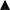 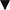 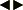 Topic Keywords Risk communication(‘risk’ OR ‘harm’ OR ‘harmful’ OR ‘healthier’ OR ‘safer’ OR ‘risk assessment’ OR ‘relative risk’ OR ‘communication’ OR ‘warning’ OR ‘campaign’ OR ‘media’ OR ‘health’ OR ‘message’); ANDPerception(‘belief’ OR ‘attitude’ OR ‘perception’ OR ‘misperception’ OR ‘perceived’ OR ‘behavioural intentions’ OR ‘behavio*’), ANDNicotine products(‘Electronic Nicotine Delivery System*’ OR ‘Electronic Nicotine Delivery Devices’ OR ‘electronic vaping product*’ OR ‘electronic cigarette*’ OR ‘e- cig*’ OR ‘vaping’ OR ‘tobacco’ OR ‘tobacco product*’ OR ‘cigar*’ OR ‘smoking product’ OR ‘nicotine’ OR ‘smok*’). ORSource credibility (‘trust’, ‘trustworthiness’, ‘credibility’, and ‘source credibility’)MIF domainsDefinition of constructExample measurementsAttention and recallAttention and recallAttention and recallMessage recall or recognitionWhether the participant could remember the message following exposureAn open-ended response item following exposure to the stimuli.41“Which of the following warning statements do you recall seeing on the ads you viewed earlier?8”Attention-attractingThe extent to which the message attracted or grabbed the participant’s attention“How much does this message grab your attention?”7Message reactionsMessage reactionsMessage reactionsCognitive elaborationThe extent to which the participant thought about the message’s content“How much do the messages cause you to think about…?”7Affective reactionsEmotional reactions (positive or negative) to the message (e.g. fear or disgust)“How much do the messages make you feel…?”7CredibilityPerceptions of believability or truthfulness of the message“How believable is this message?”7Craving to useThe extent to which one craves a product (cigarette or NVPs)“After having viewed the e-cigarette ad, how much do you want tosmoke an e-cigarette right now?”24ReactanceNegative reaction in response to a perceived threat to one’s freedom“The messages are trying to manipulate me.”7Attitudes and beliefsAttitudes and beliefsAttitudes and beliefsRisk perceptionsParticipants’ belief towards absolute and relative risks of NVPs.“Is using electronic cigarettes (vapes) less harmful, about the same or more harmful than smoking regular cigarettes?”55Self-efficacyConfidence in one’s ability to quit smoking or vaping“It is easy for me to switch completely to e-cigarettes.”55Behavioural intentionsBehavioural intentionsBehavioural intentionsIntention to use/purchase NVPLikelihood of using or purchasing NVPs after message exposure“How willing would you be to use an e-cigarette?”36Intention to quit smokingLikelihood of quitting smoking after message exposure“How confident are you that you can quit smoking cigarettes?”49Intention to switch to NVPsLikelihood of switching to NVPs after message exposure“How likely are you to switch completely from using regularcigarettes to electronic cigarettes in the next 6 months?”55Intention to dual useLikelihood of using both cigarettes and NVPs after message exposure“Which of the following are you most likely to do in the next month (e.g. Smoke cigarettes and use e-cigarettes about the same amount)?”55Perceived effectiveness of message to…Perceived effectiveness of message to…Perceived effectiveness of message to…Be generally effectivePerception of the general effectiveness of the messageObjective measureMotivate to quit, switch or not to startPerception of message’s motivational value for participant quitting smoking, switching to NVPs, or not starting smoking.“This message discouragesme from wanting to vape”7StudySample and study characteristics Sample and study characteristics Sample and study characteristics Sample and study characteristics Sample and study characteristics Sample and study characteristics Message characteristicsMessage characteristicsSample (n)Smoking status NVP use (%) Age cohortsCountryStudy type Type Message content Andrews et al. 2019241011NRNRAdolescentsUSAExp Warning on print advertsHealth effects; addiction; Relative riskBerry et al. 201925672Current use (26%)Current use (24.5%)AdultsUSAExpWarning onlyHealth effects; Chemical constituents; Addiction; Relative riskBerry et al. 201734460NRNRAdults USAExpWarning on print advertHealth effects; AddictionBrewer et al. 201972218Daily use (40%)Daily use (20%)AdultsUSAExpWarning only Health effects; Addiction; Relative riskCox et al. 20183695Current use (100%)None Adults UKExpWarning, andhealth messages based on textual formatsHealth effects; Addiction; Relative riskKatz et al. 201837451Current use (33%)Current use (24%)Adults USAExpWarning and health messages based on textual formats Health effects; Relative riskKeating 201826404 pre- & 192 post testNRNRYoung adultsUSAPre-postHealth messages based on textual formatsHealth effects; Chemical constituents; Relative riskKimber et al. 2019382495Daily use (44%); never (48%)Never (79%); daily use (7%); occasional use (22%)Adults UKExpWarning, and Health messages based on textual formatsHealth effects; Chemical constituents; Addiction; Relative riskLee et al. 201839666NREver use (70.4%)Young adults USAPre-post Warning on packagingHealth effects; Chemical constituents; Addiction; Relative riskMays et al. 201640436Never (4%); Tried (36%); experimented (23%) Ever use (32%); never (68%)Young adults (18 to 30 years)USAExpWarning only, and in print advertHealth effects; AddictionMays et al. 201941544Current use (47%)Current use (19.7%)Young adults (18 to 30 years)USAExpWarning in print advertHealth effects; Addiction; Relative riskMumford et al. 201927773Current use (15.2%)Current use (5.8%)Adults USAExpHealth messagesHealth effects; Relative riskPepper et al. 2017281164Current use (100%)Ever use (69%); use in the past 30 days (32%)AdultsUSAExpHealth messagesHealth effects; Chemical constituents; Relative riskPepper et al. 2019432508Current use (50%); never (50%)Daily use (23%)AdultsUSAExpHealth message;Fact sheetHealth effects; Scientific uncertainty;Relative riskPopova et al. 201444483NRNRAdultsUSAExpWarning on print advertHealth effects; Chemical constituents; Relative riskRohde et al. 202045557Current use (2%)Current use (36%)Young adults USAExpAnti-smoking video advertsHealth effects; Chemical constituents; AddictionTattan-Birch et al. 2019472217Current use: 37% pre- and 19% post campaignCurrent use: 29% pre- and 36% post campaignAdultsUKPre-postPublic education; media campaignHealth effects; Chemical constituents; Addiction; Relative riskSanders-Jackson et al. 201546847Daily use (29%);Current use (21.4%); former (20%); never (59%)Young adults (18-34 years)USAExpWarning on TV advertHealth effects; Chemical constituents; addiction; Relative riskVillanti et al. 201949521Use in the past 30 days (18%)Use in the past 30 days (8%)Adults USAExpFact sheetHealth effects; Chemical constituents; Addiction; Relative riskWackowski et al. 20198876Current use (35.7); never (64%)Ever use (61%); Current use (26.2)Young adultsUSAExpWarning on print advertHealth effects; Chemical constituents; Relative riskYang et al. 2018531400Current use (100%)NRAdultsUSAExpHealth messages based on textual formats Health effects; Relative riskYang et al. 201851580Current use (100%)NRAdultsUSAExpHealth messages based on textual formats Health effects; Chemical constituents; Relative riskYang et al. 2019551528Current use (100%)NRAdults USAExpHealth messages; warning onlyHealth effects; Addiction; Chemical constituents; Relative riskYang et al. 2019561400Current use (100%)NRAdults USAExpHealth messages based on textual formats Health effects; Chemical constituents; Relative riskYang et al. 2019521202Current use (100%)NRAdults USAExpHealth messages based on textual formats Health effects; Chemical constituents; Relative riskYang et al. 201954756Current use (63.4%)Current use (47%), former (23%), never (29%)Adults USAExpFact sheetHealth effects; AddictionAlcalá et al. 2019573738Current use (15.6%), former (25%). Never (60%)Ever use (19%)Adults USACS NANACase et al. 2017353738NRNRAdults USACSNANAOwusu et al. 20194216,051NRNRAdults USACSNANAWeaver et al. 2017506051Current use (14.8%); never (57%)Current use (8.5%), never (81%)AdultsUSACSNANAVereen et al. 2018483738Current use (15%); former (25%), and never (60%)Ever use (21%)Adults USACS NANACriteriaCriteriaAuthor, yearAuthor, yearAuthor, yearAuthor, yearAuthor, yearCriteriaCriteriaAlcalá et al, 201965Case et al, 201735Owusu et al 201942Vereen et al, 201848Weaver et al, 201750Selection (maximum 4 stars)Representativeness of the sampleSelection (maximum 4 stars)Sample sizeSelection (maximum 4 stars)Non-respondents0000Selection (maximum 4 stars)Ascertainment of the exposure (risk factor)Comparability (maximum 2 stars)Comparability on the basis of the study design or analysis0Outcome (maximum 3 stars)Assessment of outcomeOutcome (maximum 3 stars)Statistical testOverall qualityTotal number of stars (0-9)77578Author, yearCohortControl or comparison groupPre/post intervention dataRandom assignment of participants to the interventionRandom selection of participants for assessmentFollow-up rate of 80% or moreComparison groups equivalent on socio-demographicsComparison groups equivalent at baseline on outcome measuresAndrews et al 201966NoYesNoYesNoNANRNRBerry et al, 201967NoYesNoYesNoNANRNRBerry et al, 201734NoYesNoYesNoNANRNRBrewer et al 20197NoYesNoYesNoNANRNRCox et al, 201836YesYesYesYesNoYesYesNRKatz et al, 201837NoYesNoYesNoNANRNRKeating, 201826YesNoYesNoNoNoNANAKimber et al 201938NoYesNoYesNoNAYesYesLee et al, 201839YesYesYesYesNoYesYesYesMays et al, 201640NoYesYesYesNoNAYesNRMays et al, 201941NoYesNoYesNoNAYesNAMumford et al 201927NoYesNoYesYesNAYesNRPepper et al, 201728NoYesNoYesYesNAYesNRPepper et al, 201943NoYesNoYesNoNAYesNRPopova et al, 201444YesYesYesYesNoYesYesYesRohde et al, 202068NoYesNoYesNoNANRNRTattan-Birch et al, 201969YesYesYesNoNoYesNRNRSanders-Jackson et al, 201546NoYesNoYesNoNAYesNRVillanti et al, 201949NoYesNoYesNoNAYesNRWackowski et al 20198NoYesNoYesNoNAYesNRYang et al, 201853NoYesNoYesNoNAYesYesYang et al, 201851NoYesNoNoNoNANANRYang et al, 201970NoYesNoYesNoNAYesYesYang et al, 201956NoYesNoYesNoNANRNRYang et al, 201952NoYesNoYesNoNANRNRYang et al (6) 201954YesYesYesYesNoYesYesYesSection/topic #Checklist item Reported on page # TITLE TITLE TITLE Title 1Identify the report as a systematic review, meta-analysis, or both. 1ABSTRACT ABSTRACT ABSTRACT Structured summary 2Provide a structured summary including, as applicable: background; objectives; data sources; study eligibility criteria, participants, and interventions; study appraisal and synthesis methods; results; limitations; conclusions and implications of key findings; systematic review registration number. 2INTRODUCTION INTRODUCTION INTRODUCTION Rationale 3Describe the rationale for the review in the context of what is already known. 3-4Objectives 4Provide an explicit statement of questions being addressed with reference to participants, interventions, comparisons, outcomes, and study design (PICOS). 5METHODS METHODS METHODS Protocol and registration 5Indicate if a review protocol exists, if and where it can be accessed (e.g., Web address), and, if available, provide registration information including registration number. 6Eligibility criteria 6Specify study characteristics (e.g., PICOS, length of follow-up) and report characteristics (e.g., years considered, language, publication status) used as criteria for eligibility, giving rationale. 6Information sources 7Describe all information sources (e.g., databases with dates of coverage, contact with study authors to identify additional studies) in the search and date last searched. 6Search 8Present full electronic search strategy for at least one database, including any limits used, such that it could be repeated. Page 20, Table 1Study selection 9State the process for selecting studies (i.e., screening, eligibility, included in systematic review, and, if applicable, included in the meta-analysis). 6-7Data collection process 10Describe method of data extraction from reports (e.g., piloted forms, independently, in duplicate) and any processes for obtaining and confirming data from investigators. 7Data items 11List and define all variables for which data were sought (e.g., PICOS, funding sources) and any assumptions and simplifications made. Page 21, Table 2Risk of bias in individual studies 12Describe methods used for assessing risk of bias of individual studies (including specification of whether this was done at the study or outcome level), and how this information is to be used in any data synthesis. 7Summary measures 13State the principal summary measures (e.g., risk ratio, difference in means). NASynthesis of results 14Describe the methods of handling data and combining results of studies, if done, including measures of consistency (e.g., I2) for each meta-analysis. NARisk of bias across studies 15Specify any assessment of risk of bias that may affect the cumulative evidence (e.g., publication bias, selective reporting within studies). NAAdditional analyses 16Describe methods of additional analyses (e.g., sensitivity or subgroup analyses, meta-regression), if done, indicating which were pre-specified. NARESULTS RESULTS RESULTS Study selection 17Give numbers of studies screened, assessed for eligibility, and included in the review, with reasons for exclusions at each stage, ideally with a flow diagram. 8-9Study characteristics 18For each study, present characteristics for which data were extracted (e.g., study size, PICOS, follow-up period) and provide the citations. Page 10;Page 22, Table 3Risk of bias within studies 19Present data on risk of bias of each study and, if available, any outcome level assessment (see item 12). 9Results of individual studies 20For all outcomes considered (benefits or harms), present, for each study: (a) simple summary data for each intervention group (b) effect estimates and confidence intervals, ideally with a forest plot. 9-12; Page 22, Table 3Synthesis of results 21Present results of each meta-analysis done, including confidence intervals and measures of consistency. NARisk of bias across studies 22Present results of any assessment of risk of bias across studies (see Item 15). 9Additional analysis 23Give results of additional analyses, if done (e.g., sensitivity or subgroup analyses, meta-regression [see Item 16]). NADISCUSSION DISCUSSION DISCUSSION Summary of evidence 24Summarize the main findings including the strength of evidence for each main outcome; consider their relevance to key groups (e.g., healthcare providers, users, and policy makers). 14Limitations 25Discuss limitations at study and outcome level (e.g., risk of bias), and at review-level (e.g., incomplete retrieval of identified research, reporting bias). 16Conclusions 26Provide a general interpretation of the results in the context of other evidence, and implications for future research. 15FUNDING FUNDING FUNDING Funding 27Describe sources of funding for the systematic review and other support (e.g., supply of data); role of funders for the systematic review. 18SWiM reporting itemItem descriptionPage in manuscript where item is reportedOther*MethodsMethodsMethodsMethods1 Grouping studies for synthesis1a) Provide a description of, and rationale for, the groups used in the synthesis (e.g., groupings of populations, interventions, outcomes, study design) 7 and 8 (i.e. Message Impact Framework)1 Grouping studies for synthesis1b) Detail and provide rationale for any changes made subsequent to the protocol in the groups used in the synthesisNA2 Describe the standardised metric and transformation methods usedDescribe the standardised metric for each outcome. Explain why the metric(s) was chosen, and describe any methods used to transform the intervention effects, as reported in the study, to the standardised metric, citing any methodological guidance consulted83 Describe the synthesis methodsDescribe and justify the methods used to synthesise the effects for each outcome when it was not possible to undertake a meta-analysis of effect estimates84 Criteria used to prioritise results for summary and synthesisWhere applicable, provide the criteria used, with supporting justification, to select the particular studies, or a particular study, for the main synthesis or to draw conclusions from the synthesis (e.g., based on study design, risk of bias assessments, directness in relation to the review question)8SWiM reporting itemItem descriptionPage in manuscript where item is reportedOther*5 Investigation of heterogeneity in reported effectsState the method(s) used to examine heterogeneity in reported effects when it was not possible to undertake a meta-analysis of effect estimates and its extensions to investigate heterogeneity8-96 Certainty of evidenceDescribe the methods used to assess certainty of the synthesis findings77 Data presentation methodsDescribe the graphical and tabular methods used to present the effects (e.g., tables, forest plots, harvest plots).Specify key study characteristics (e.g., study design, risk of bias) used to order the studies, in the text and any tables or graphs, clearly referencing the studies includedSupplementary file 3: direction of effect plotResultsResultsResultsResults8 Reporting resultsFor each comparison and outcome, provide a description of the synthesised findings, and the certainty of the findings. Describe the result in language that is consistent with the question the synthesis addresses, and indicate which studies contribute to the synthesis9-13Discussion9 Limitations of the synthesisReport the limitations of the synthesis methods used and/or the groupings used in the synthesis, and how these affect the conclusions that can be drawn in relation to the original review question17Study characteristicsStudy characteristicsOutcomes: risk perception and behavioural intentionsOutcomes: risk perception and behavioural intentionsOutcomes: risk perception and behavioural intentionsOutcomes: risk perception and behavioural intentionsOutcomes: risk perception and behavioural intentionsOutcomes: risk perception and behavioural intentionsOutcomes: risk perception and behavioural intentionsOutcomes: risk perception and behavioural intentionsOutcomes: risk perception and behavioural intentionsOutcomes: risk perception and behavioural intentionsOutcomes: risk perception and behavioural intentionsOutcomes: risk perception and behavioural intentionsOutcomes: risk perception and behavioural intentionsAuthor, year InterventionRisk perception Risk perception Risk perception Risk perception Behavioural intentions Behavioural intentions Behavioural intentions Behavioural intentions Behavioural intentions Behavioural intentions Behavioural intentions Behavioural intentions Behavioural intentions General NVP health riskNicotine (health risk, addiction)Relative risk (NVPs vs cigarettes)Relative risk (NVPs vs cigarettes)Intention (interest) to start smoking Intention (interest) to start smoking Intention to purchase (start) vapingIntention to purchase (start) vapingIntention to switch to NVPsIntention to switch to NVPsIntention to quit smokingIntention to quit vapingIntention to dual useBerry et al. 201925NVP addiction warning*Berry et al. 201734NVP addiction warningBrewer et al. 20197Text-only or pictorial NVP warningCox et al. 201836Nicotine addiction messageKatz et al. 201837NVP warning labelKimber et al. 201938NVP health warning onlyComparative harm message aloneLee et al. 201839NVP warning labelsMays et al. 201640NVP health warningMumford et al. 201927Relative risk messagePepper et al. 201728A statement about the amount of harmful chemicals present in cigarettes and NVPs (cigarettes have more harmful chemicals than NVPs)Pepper et al. 201943Message about scientific uncertaintyPopova et al. 201444Graphic warning labelRohde et al. 202045The Real Cost NVP prevention adsTattan-Birch et al. 201947NVP-related educational advertising campaignSanders-Jackson et al. 201546Ingredient- or industry-themed warning statements in TV Ad for NVPsVillanti et al. 201949Nicotine educationmessagesWackowski et al. 20198Varying warning themes with RR statement Yang et al. 201853Comparative risk messagesYang et al. 201851Targeted message (by smoker groups)Yang et al. 201955Comparative risk messages plus addiction warningYang et al. 201954Nicotine fact sheetStudy characteristicsStudy characteristicsOutcomes: message attention, recall, reaction and perceived effectivenessOutcomes: message attention, recall, reaction and perceived effectivenessOutcomes: message attention, recall, reaction and perceived effectivenessOutcomes: message attention, recall, reaction and perceived effectivenessOutcomes: message attention, recall, reaction and perceived effectivenessOutcomes: message attention, recall, reaction and perceived effectivenessOutcomes: message attention, recall, reaction and perceived effectivenessOutcomes: message attention, recall, reaction and perceived effectivenessOutcomes: message attention, recall, reaction and perceived effectivenessOutcomes: message attention, recall, reaction and perceived effectivenessOutcomes: message attention, recall, reaction and perceived effectivenessOutcomes: message attention, recall, reaction and perceived effectivenessOutcomes: message attention, recall, reaction and perceived effectivenessAuthor, year Intervention Attention or recallAttention or recallAttention or recallAttention or recallAttention or recallMessage reactions Message reactions Message reactions Message reactions Message reactions Message reactions Message reactions Perceived message effectivenessMessage recallAttention attracting Attention attracting Message recognition Message recognition Negative affective reactionsCognitive elaborationBelievability Believability Craving to use NVPsCraving to use NVPsReactance Andrew et al. 201924NVP text warning with/without graphic health warningBerry et al. 201925NVP addiction warningBerry et al. 201734Addiction warningBrewer et al. 20197Text-only or pictorial NVP warningMays et al. 201941Varying NVP warning label design featuresPopova et al. 201444Graphic warning labelSanders-Jackson et al. 201546Ingredient- or industry-themed warning statements in TV Ad for NVPsWackowski et al. 20198Varying warning themes with RR statement